Tenkasi District level AAB No. 033/2024    Day & Date: Tuesday & 23.04.2024Weather forecastVery light rainfall is predicted on day 1 (24.04.2024), day 2 (25.04.2024) and day 4 (27.04.2024). Sky condition will be partly to generally cloudy.Wind speed is expected to be 8-10 km per hour and the wind direction will be from Southwest, East-Southeast, South-Southwest, South and West-Southwest direction.SMS: Rain: 24,25&27.04-1,1&1 mm. Irrigate the crop, based on local weather condition. Mango- Sooty mould- If sucking pest is available spray Imidachloprid 120 ml/ acre or else spray Starch or Maida solution 5 %..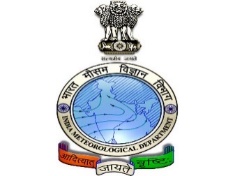 Gramin Krishi Mausam Sewa (GKMS)Agromet Field Unit (AMFU)Agricultural Research Station, TNAU, Kovilpatti - 628 501Email: agmet_arskpt@yahoo.co.in, amfukovilpatti@gmail.com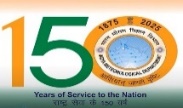 Observed weather for the period 16th  April to 22nd April 2024Observed weather for the period 16th  April to 22nd April 2024Observed weather for the period 16th  April to 22nd April 2024Observed weather for the period 16th  April to 22nd April 2024Observed weather for the period 16th  April to 22nd April 2024Observed weather for the period 16th  April to 22nd April 2024Observed weather for the period 16th  April to 22nd April 2024Weather Parameters /DateWeather forecast(Valid from 24th April 2024 to 8:30 hrs of                       28th April  2024)Weather forecast(Valid from 24th April 2024 to 8:30 hrs of                       28th April  2024)Weather forecast(Valid from 24th April 2024 to 8:30 hrs of                       28th April  2024)Weather forecast(Valid from 24th April 2024 to 8:30 hrs of                       28th April  2024)Weather forecast(Valid from 24th April 2024 to 8:30 hrs of                       28th April  2024)16/0417/0418/0419/0420/0421/0422/04Weather Parameters /DateDay 124/04Day 225/04Day 326/04Day 427/04Day 528/042.41.30.00.00.00.00.0Rainfall (mm)1101035353838393938Max. Temp. (oC)373636353628262828293029Min. Temp. (oC)2928282929Generally cloudyGenerally cloudyPartly cloudyGenerally cloudyPartly cloudyPartly cloudyPartly cloudyCloud cover (Octa)Generally cloudyGenerally cloudyPartly cloudyPartly cloudyGenerally cloudy82717574757576Relative humidity - Mor. (%)808080808046555047495053Relative humidity - Eve. (%)30304040402433242Wind speed (kmph)8108108SWSESSESSEENEESESSEWind direction (dd)SWESESSWSWSWRainfall (mm) in last weekRainfall (mm) from 12/04/2024 to till dated3.723.6CropStageAgromet AdvisoryIrrigated crops Water managementVery light rainfall is predicted. Farmers are requested to irrigate the crop based on the local weather prevail. Irrigated cropsPlant protectionFarmers are advised to avoid spraying. PaddyFlowering stageMaintain the water level to avoid lodging of crop.PaddyPanicle initiation stageMaintain the water level to avoid lodging of crop.VegetablesRainfallHarvest the products as earlier to avoid the rainfall damageBananaWind and RainfallFarmers are requested to practice propping to avoid lodging. MangoFruiting stageShade and high humidity due to close planting favor hoppers infestation result to Sooty mould. If sucking pest is available spray Imidachloprid 120 ml/ acre or else spray Starch or Maida solution 5 %. Tamil NaduTamil NaduTamil NaduWeather forecast Next five daysLight rain is likely to occur at one or two places over South Tamilnadu from Day 1 (24.04.2024) to Day 3 (26.04.2024).                   Dry weather is very likely to prevail over North Tamilnadu, Puducherry and Karaikal area from   Day 1 (24.04.2024) to Day 3 (26.04.2024).                   Dry weather is very likely to prevail over Tamilnadu, Puducherry and Karaikal area on Day 4 (27.04.2024) and Day 5 (28.04.2024)Temperature ForecastDay 1 (24.04.2024) to Day 5 (28.04.2024): It is likely to be 39-41°C at a few pockets over the plains of the north interior districts, 36-38°C over the plains of rest of Tamilnadu.Professor and HeadAgricultural Research StationKovilpatti